Команда 7-А класса школы № 43            Сегодня 14 октября  -  Покров  Пресвятой  Богородицы, и наш класс отправляется в поселок Доскино на праздник »Покров над Россией». Путь нам предстоит нелегкий.13.00 - автобусная остановка, маршрутка № 37, потом пересадка на дзержинский автобус.  Только так мы смогли добраться до нужного нам места.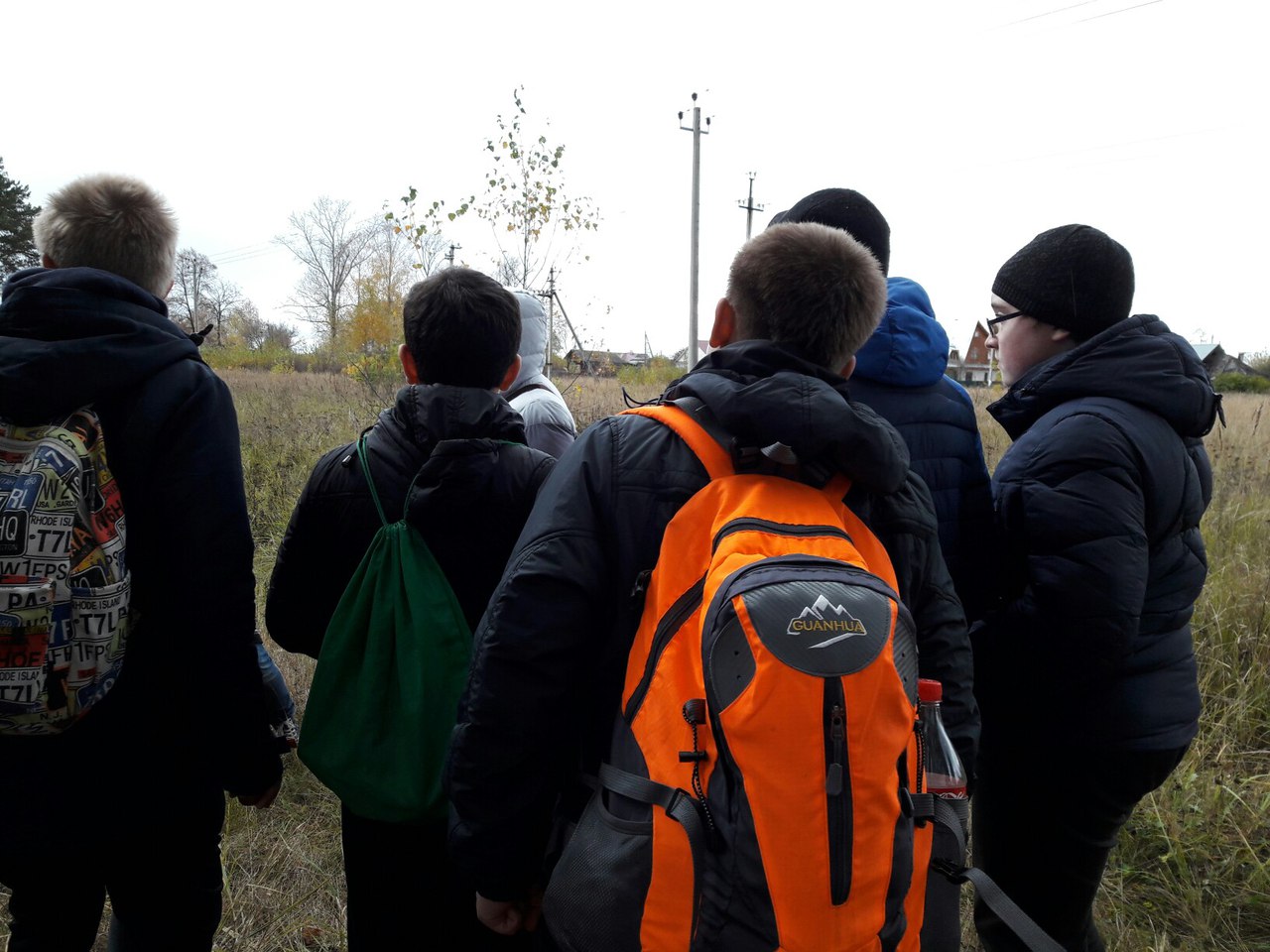 14.00 - доскинская церковь, освещенная в честь Покрова Пресвятой Богородицы… Мы построились в шеренгу. Батюшка отец Сергий рассказал нам о празднике, о том, что этот праздник очень почитают казаки, потому что Богородица помогла им во время Азовского сидения.            Затем молебен в храме.             Мальчишки сразу же купили свечи и, как взрослые,  деловито и серьезно, ставили их на подсвечник. На молебне, наверное, каждый просил Богородицу о своем, и, наверное,  все об одном: о здоровье, о родных, об учебе. 14.30 - праздничное приветственное выступление сначала  Воскресной, а затем 145 школы посёлка.15.00 -  переходим к состязанию казаков.
            Хоть в первом состязании «Секретный счет» мы не одержалипобеды, 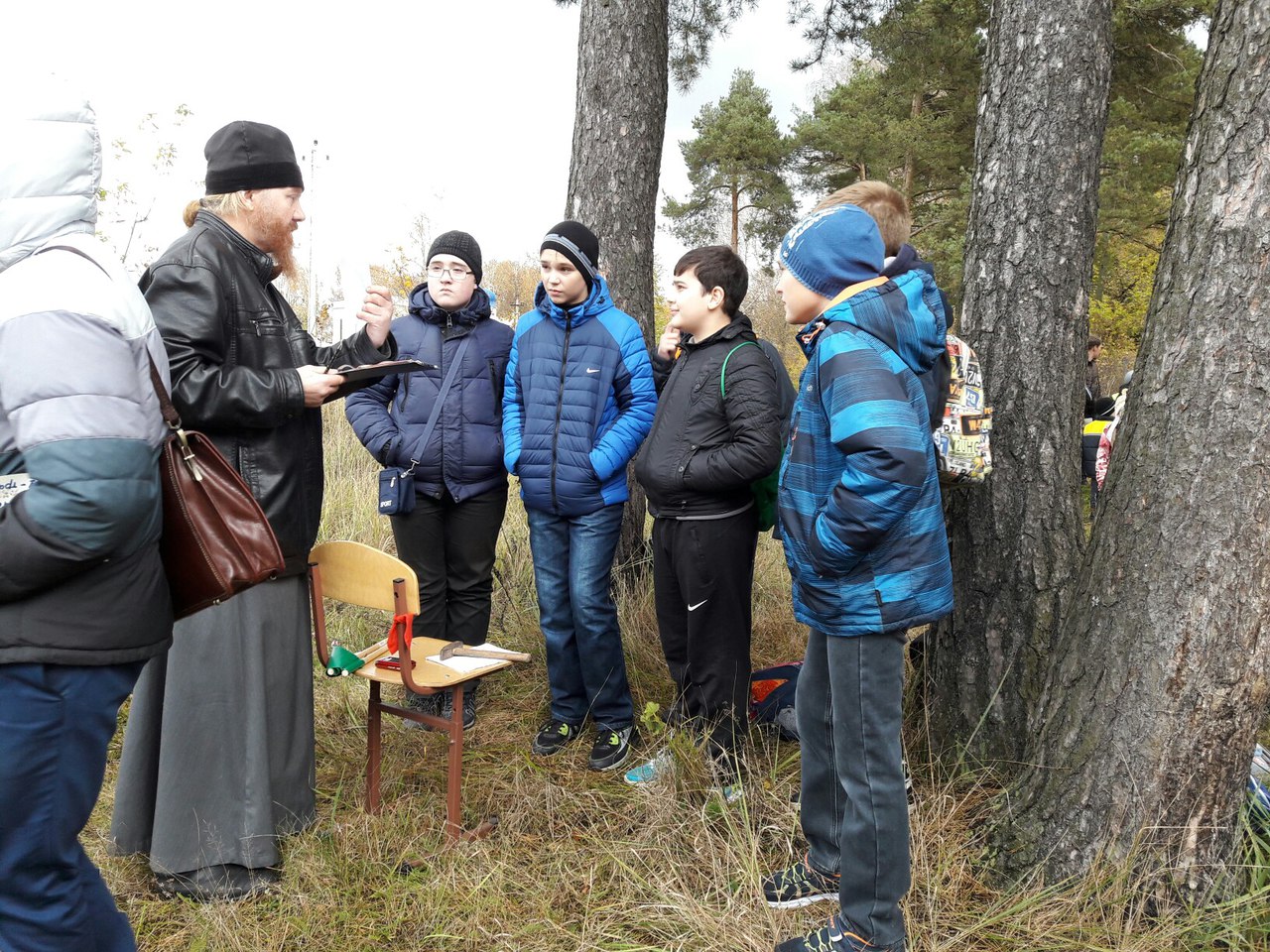 боевой дух нас не покинул. Мы отправились на следующее. Это была стрельба из винтовки.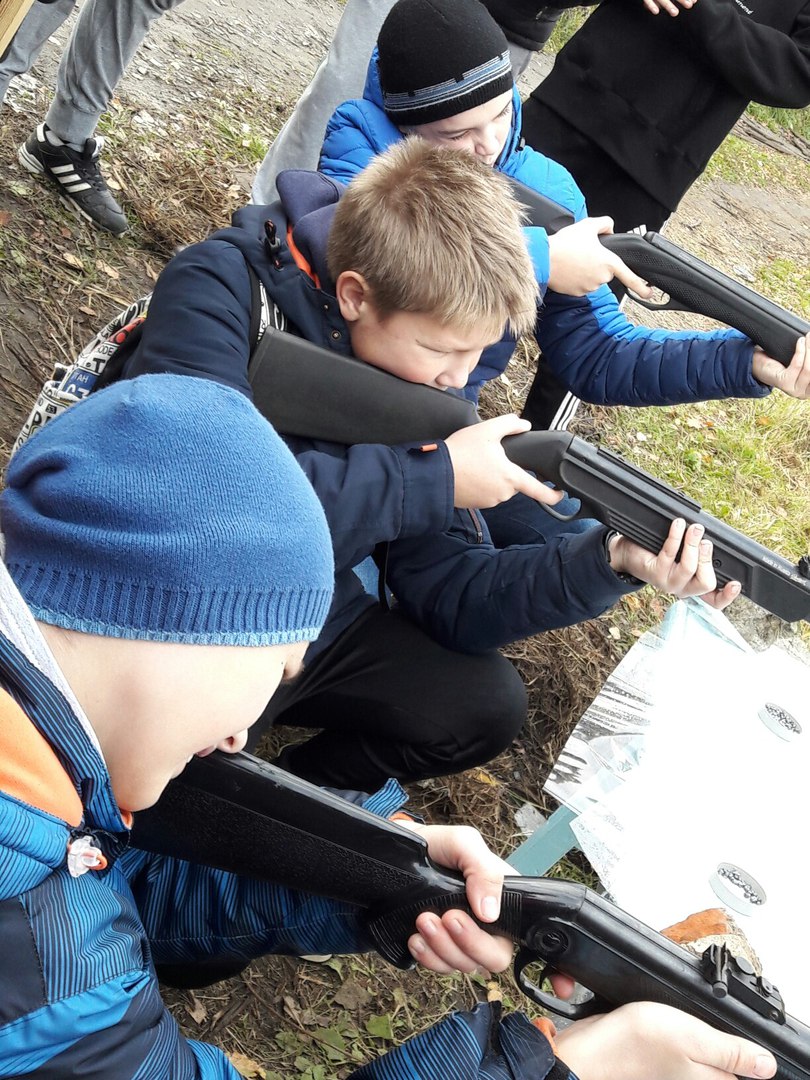         Опыт стрельбы был не у всех, точнее, только у Максима Сергеева, он и получит позднее награду. 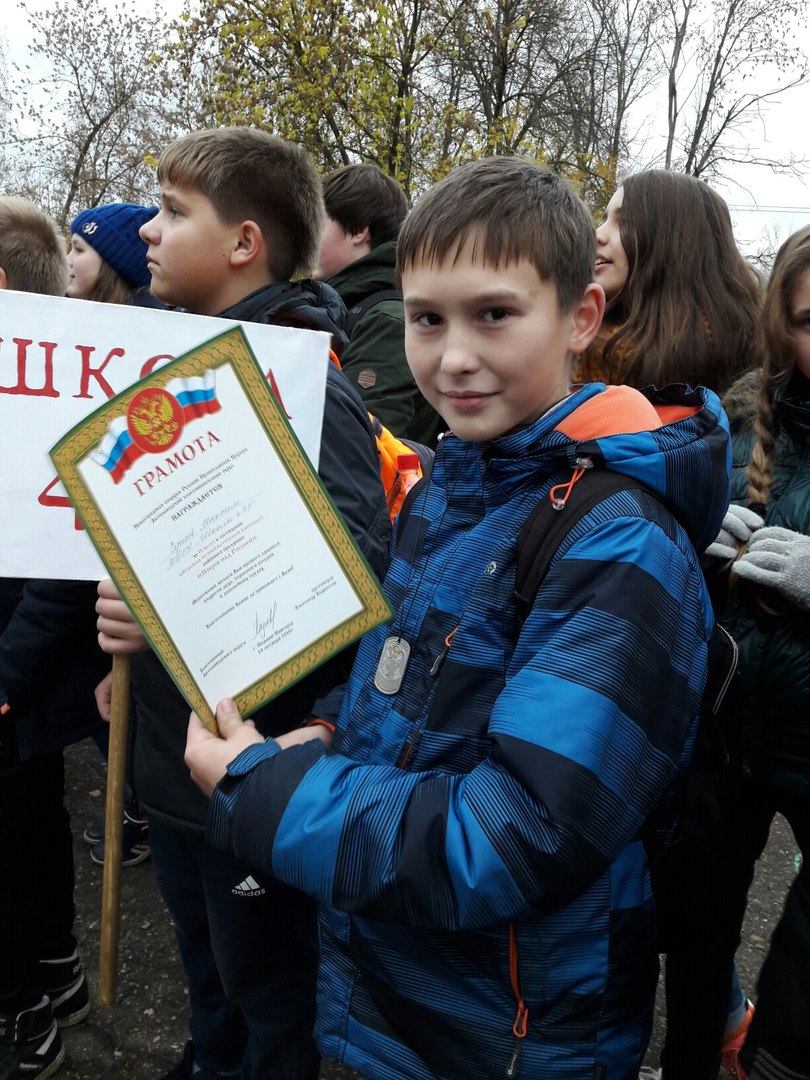         Винтовка была настоящая, тяжелая, Ромка Калачёв сначала даже не справился с ней.  А вот Надю Павлову отметили: «Настоящий стрелок!»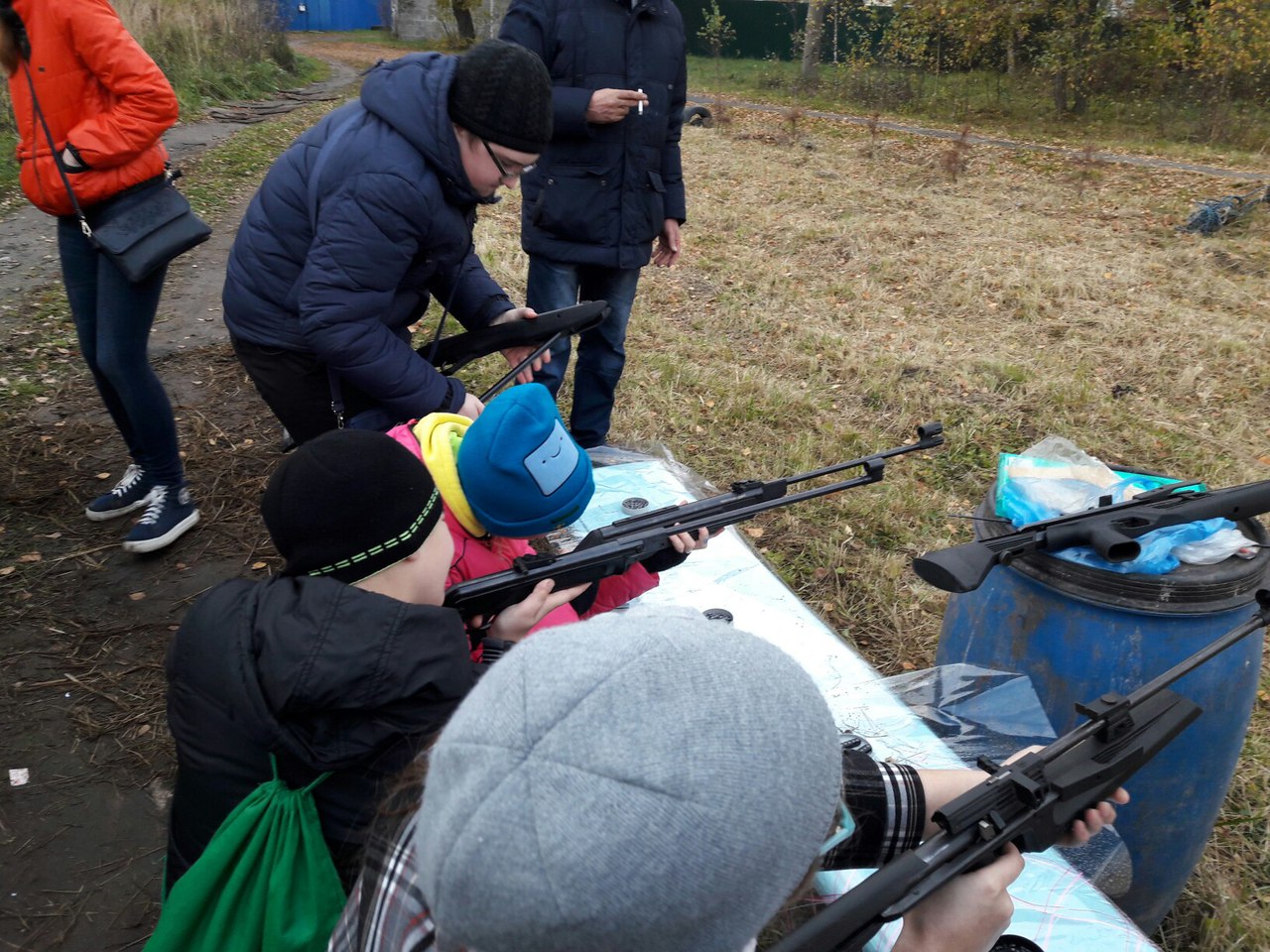 В третьем конкурсе  нам удалось выиграть без усилий!..Наши противники сдались сразу (Ха-ха!!! Настоящие казаки!).                 Все же соревноваться мы решили.., сами с собой!  Победила команда … девочек! (Настоящие казачки!!!)                Следующим конкурс - метание гранат в вымышленный танк. 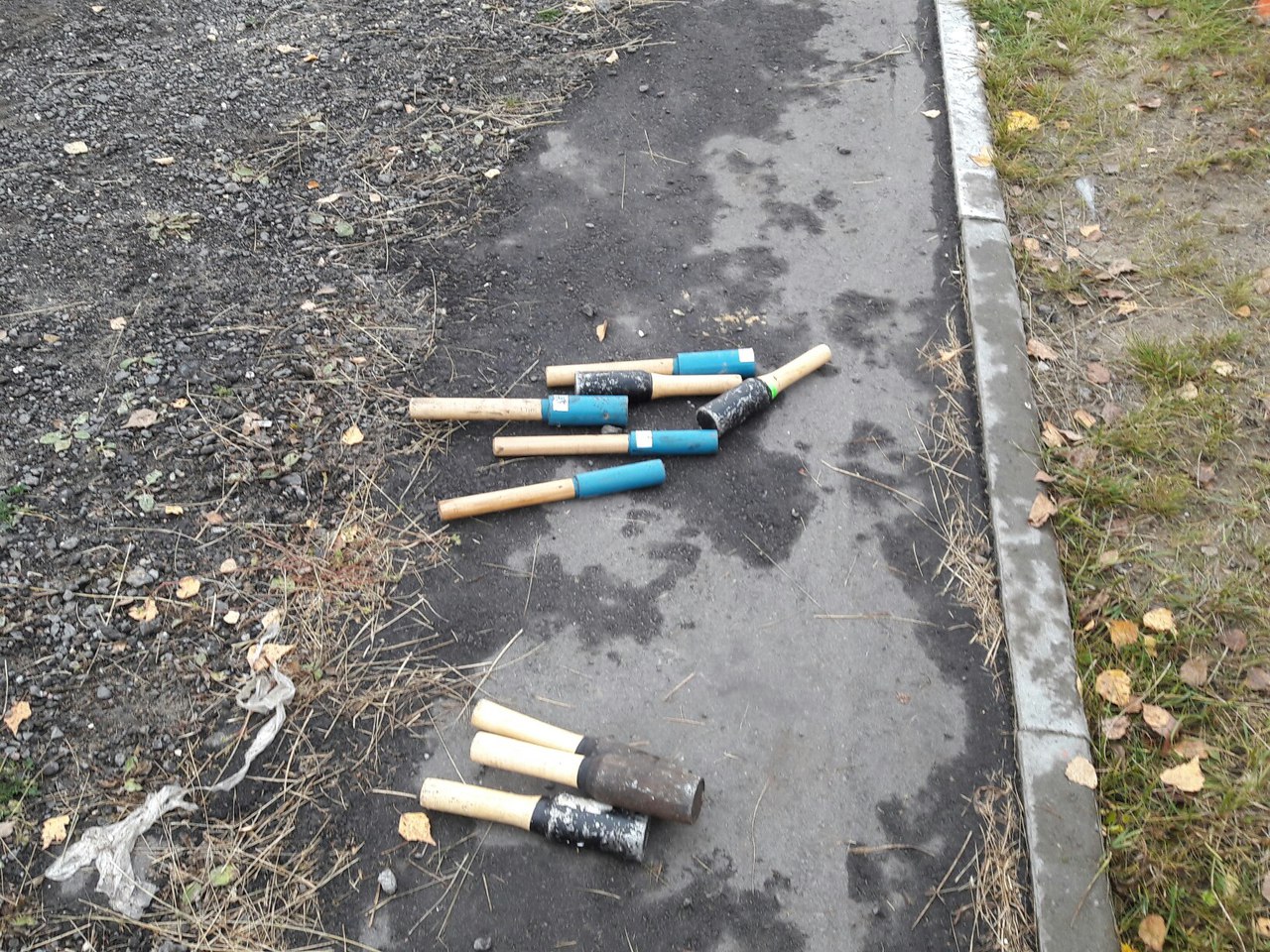            Миша Тюнтяев оказался самым метким из мальчиков, а среди девочек проявила себя  Алина Буркова (а сначала ехать не хотела!).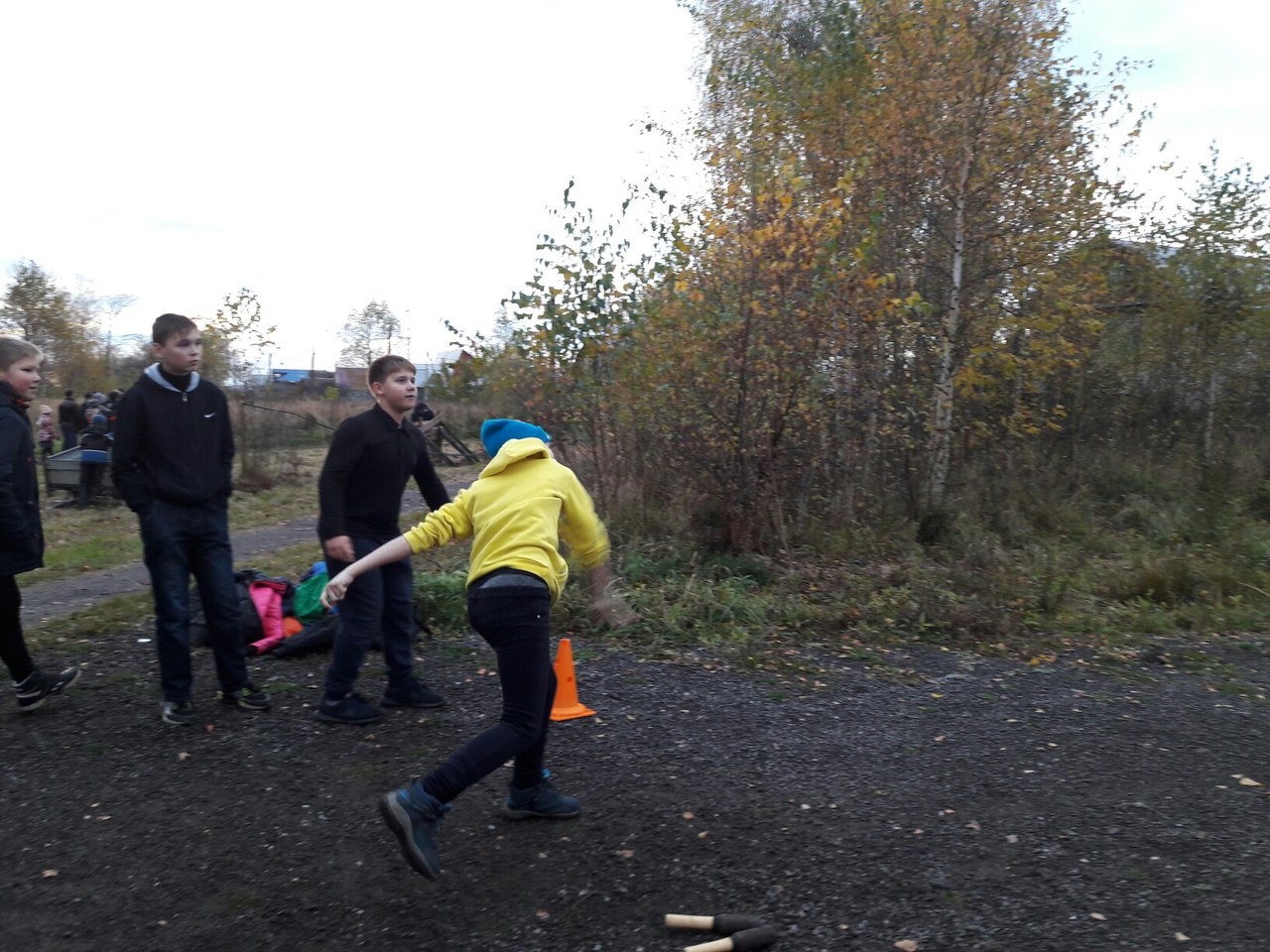 16.00 – долгожданная трапеза: оладьи, пироги с капустой, яблоки, каша и чай прямо с костра!!!.. И все приготовили хозяева – прихожане храма Покрова Богородицы. Спаси их, Господи!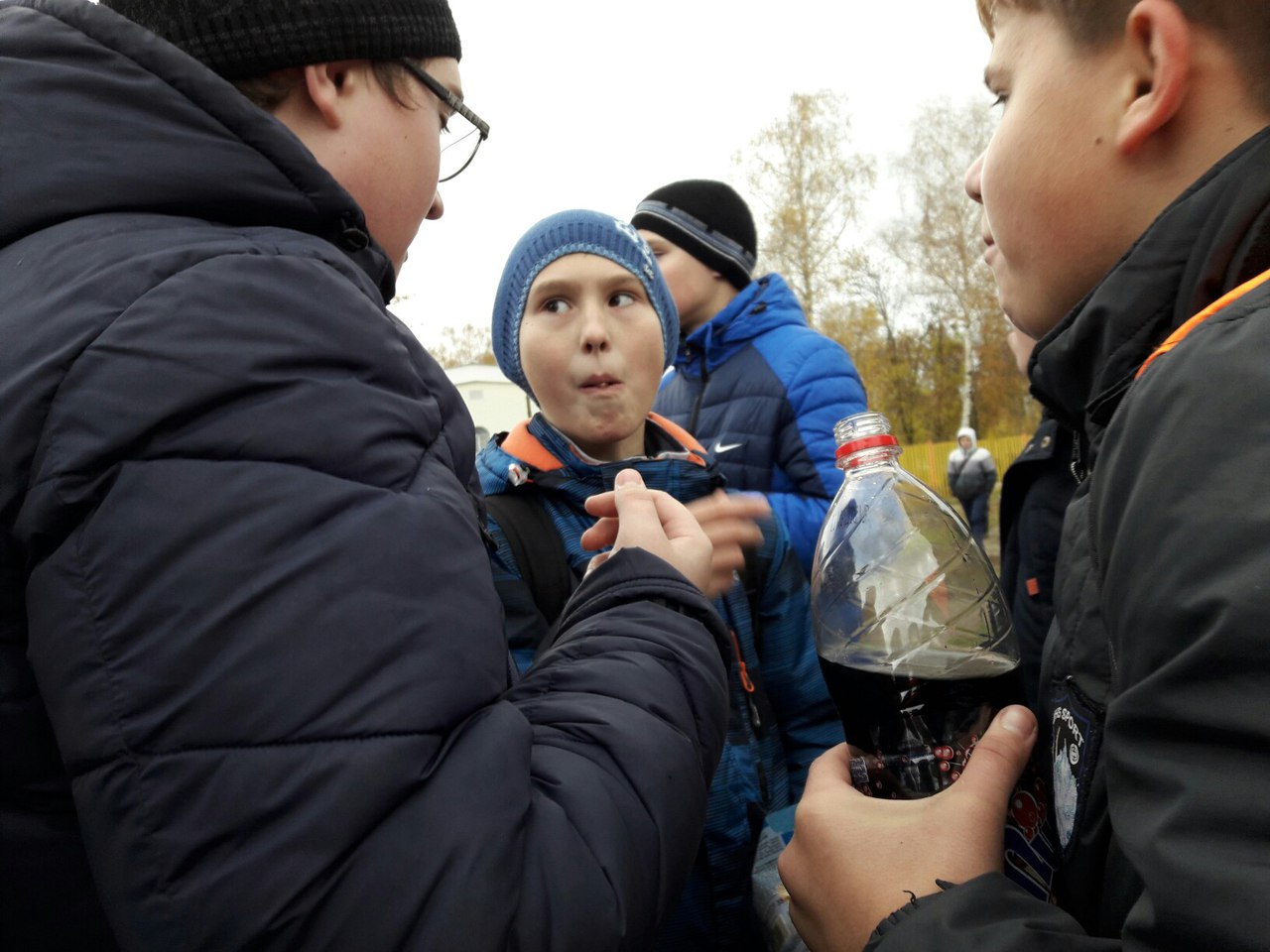          Все поели, и начался подсчет баллов за конкурсы. Мы сразу выяснили, что хорошо справились с заданием по метанию и не последние в стрельбе.         Итоги ждали долго: на улице стало темнеть, а мы стали подмерзать. 17.00 – оглашение результатов.  Хотя в командном зачете мы не заняли ни одного призового места, нас это не огорчило, мы были рады за других.  А ещё потому, что среди нас были победители в личном зачете. Максим Сергеев – 2 место в стрельбе из винтовки, Алина Буркова – 1 место среди девочек в метании гранат, Миша Тюнтяев – 3 место среди мальчиков в метании гранат.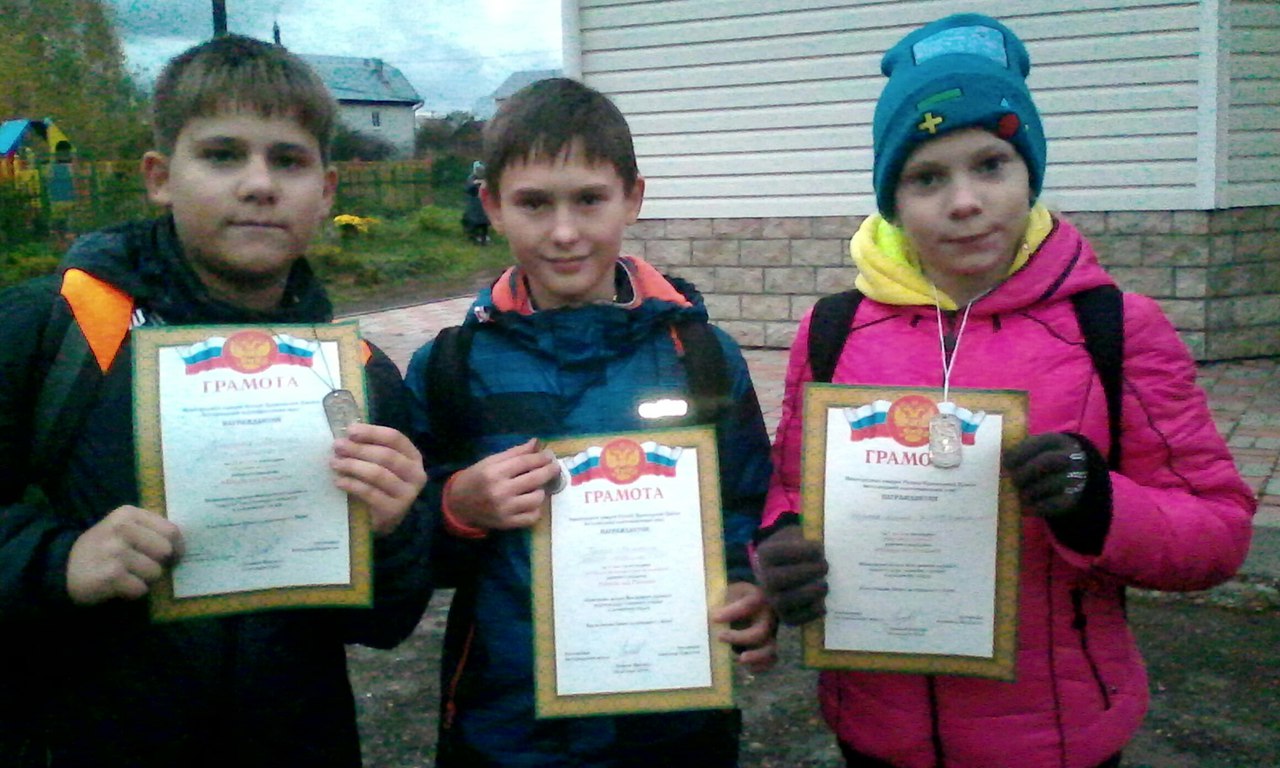 17.14 – заключительный аккорд – батюшка  выстрелил в небо из арбалета и все отправились домой, многие с наградами (Доскинское сидение окончилось!).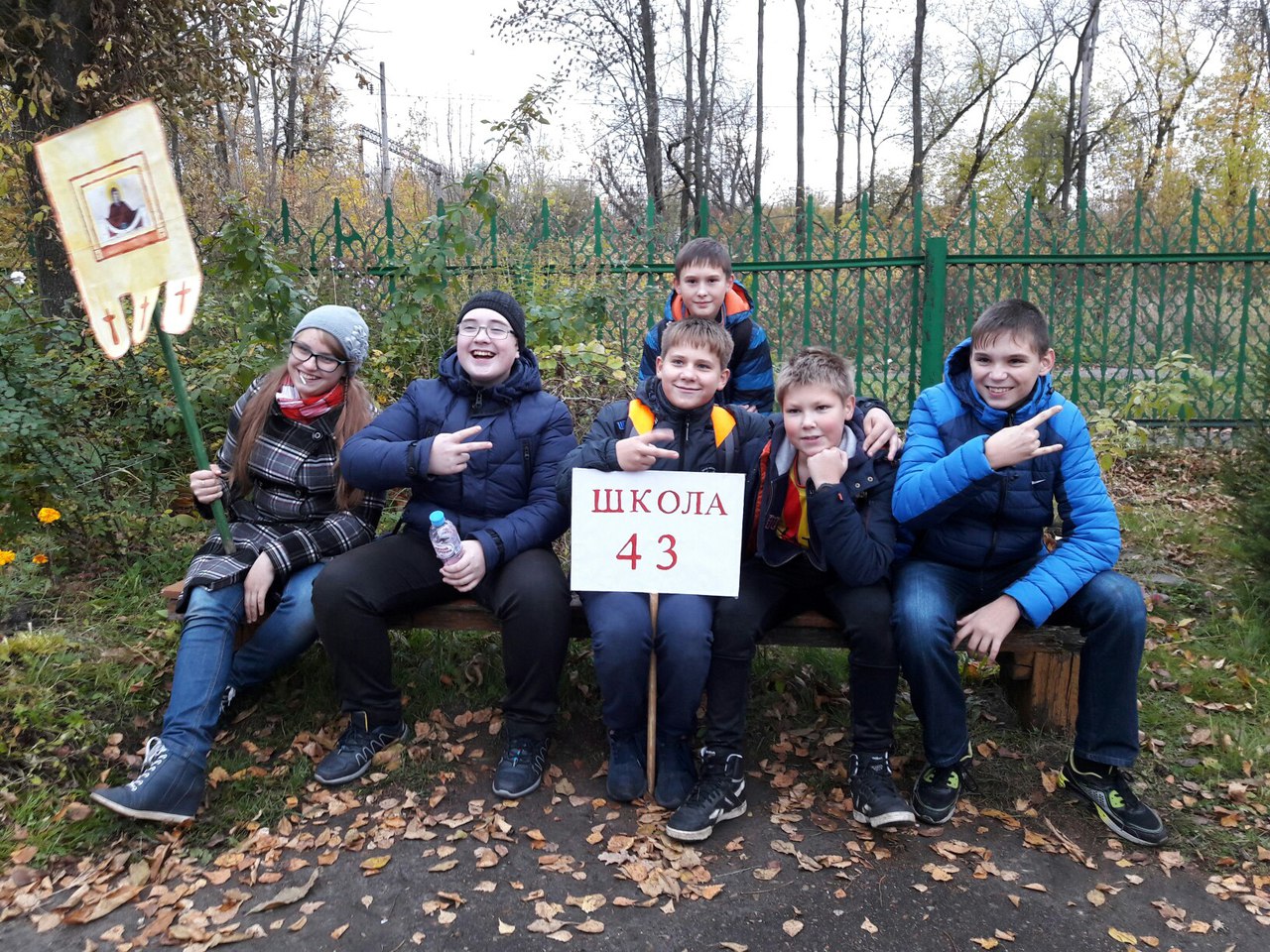          Снова – одна маршрутка, другая, и, как говорится, уставшие, но довольные мы вернулись домой. – 18.00Послесловие. В моей памяти (памяти автора репортажа Даши Соколовой) этот праздник оставил неизгладимые впечатления, так и хочется вернуться в тот день. И кто был там, думаю, со мной согласится. Но помнить, и я, и ребята будут, думаю, не только это путешествие, но, главное, что 14 октября – Праздник Пресвятой Богородицы. Пресвятая Богородица, Тя величаем!